HLIS  MUSIC BINGO (3-5) 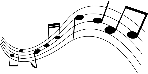 Color in each square as you complete the activities! If you complete a BINGO, get it signed by a parent/guardian and bring it to Ms. H for a fun prize!Parent/Guardian Signature _______________________________________________________________Creating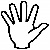 Create an instrument using household items. Play along to your favorite song!Singing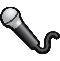 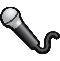 Sing a song to a friend or family member! OR make a video for Ms. H and send it to her email!Moving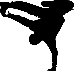 Do a GoNoodle or Just Dance video on YouTube.SingingFind a song on Youtube and sing along!Listening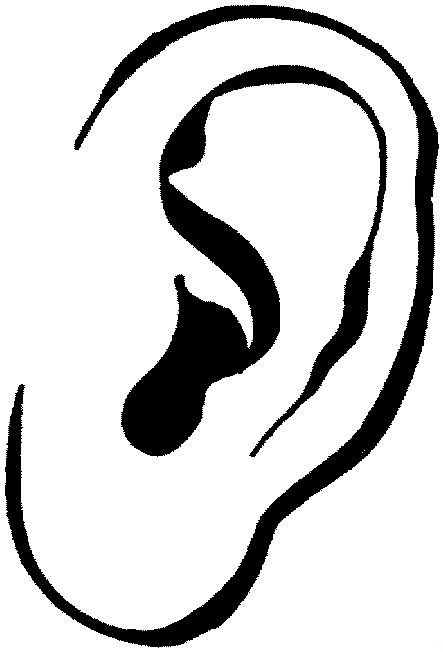 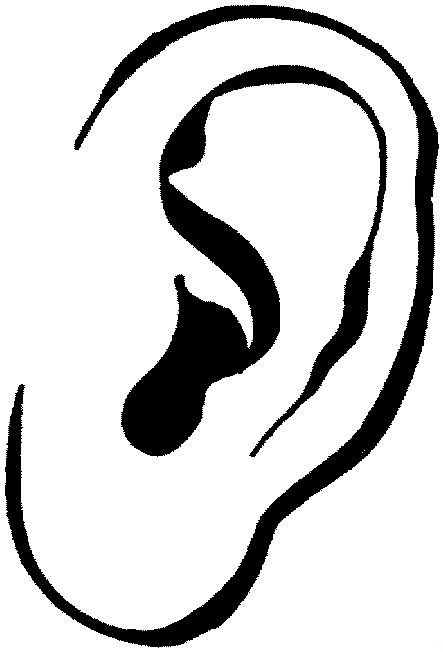 Listen to a song and draw how it makes you feel.MovingMake up a dance to your favorite song. Send Ms. H a video through emailCreatingDesign, draw, and name a new instrument.ListeningListen to a song by Beethoven.Close your eyes and take deep breaths.SingingTeach your family how to Poison Rhythm or Pass the BeatListeningWatch “Carnival of the Animals” from Fantasia 2000.You can find this on Hulu, Disney +, or YouTube.CreatingCreate a song on Chrome LabListeningWatch “Pomp & Circumstance” from Fantasia 2000.You can find this on Hulu, Disney +, or YouTube.      FREE SPACE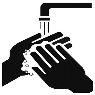 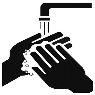 Go wash your hands!SingingMake Rollercoaster “woos” to warm up your voice!MovingFamily Dance Party!SingingCreate a rap OR song using a Dr. Seuss book. Send me a video!CreatingWrite your own rhythm using ta’s (quarter notes) ti-ti’s (two eighth notes) and quarter rests and perform it for someone.ListeningListen to “Spring” by Vivaldi and draw a springtime picture.ListeningWatch “Rhapsody in Blue” from Fantasia 2000.You can find this on Hulu, Disney +, or YouTube.MovingTeach someone a tik tok dance! (Make sure it’s appropriate!)ListeningWatch “Symphony No. 5” from Fantasia 2000.You can find this on Hulu, Disney +, or YouTube.CreatingCreate a song/rhythm using household objects. Think pots, pans, pencils, etc.MovingFamily Dance Party!ListeningListen to a song and create a drum backing “track” using items around your houseSingingSing/play your favorite song you’ve learned in music class.